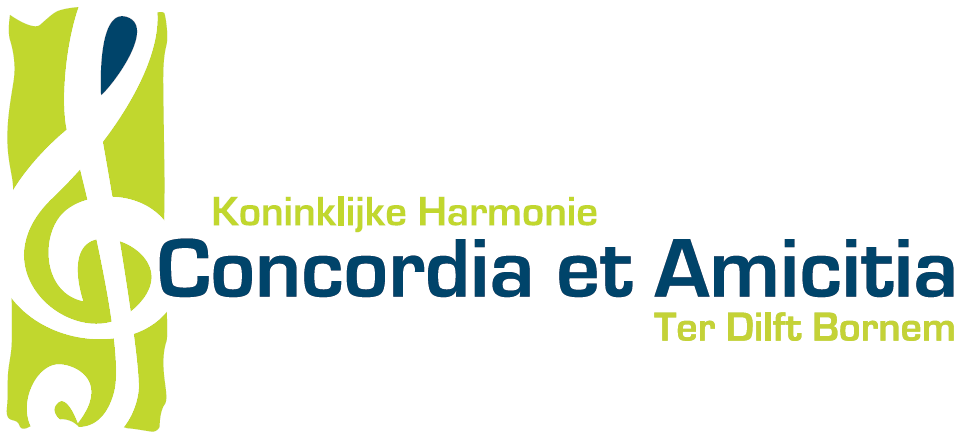 Concordia & Amicitia – Ter DilftActiviteitenkalender 2014DATUMACTIVITEIT1 februariNieuwjaarsreceptie2 maartWinterwandeling9 maartOrganisatie provinciaal koortoernooi22 maartBowlen met het jeugdorkest27 aprilConcert jeugdorkest tijdens kinderkunstenfestival Supervlieg30 aprilMeiavondviering (groot orkest / niet-spelende leden)11 meiVoorjaarsconcert op Moederdag in zaal Kloosterheide17 meiOpening Kloosterstraat Kermis (groot orkest)17 meii.s.m. Het Bornems Harmonieorkest1 juniMuzikale deelname aan de processie in Weert (groot orkest)14 juniOrganisatie bal van de burgemeesteri.s.m. de andere blaasorkesten van groot Bornem28 juniOptreden tijdens Kioskconcert Kardinaal Cardijnplein (groot orkest)30 juni – 6 juliMuziekkamp jeugdorkest 6 juliSlotconcert muziekkamp & barbecue27-28 septemberEetfestijn in zaal Kloosterheide10 novemberDodenhulde gemeente Bornemi.s.m. Het Bornems Harmonieorkest15-16 novemberSint-Ceciliafeest (groot orkest / niet-spelende leden)16 novemberEucharistieviering voor de overleden leden / Te Deum(groot orkest / niet-spelende leden)14 decemberDeelname aan de Kerstmarkt op het Kardinaal Cardijnplein26 decemberEindejaarsconcert in Ter Dilft